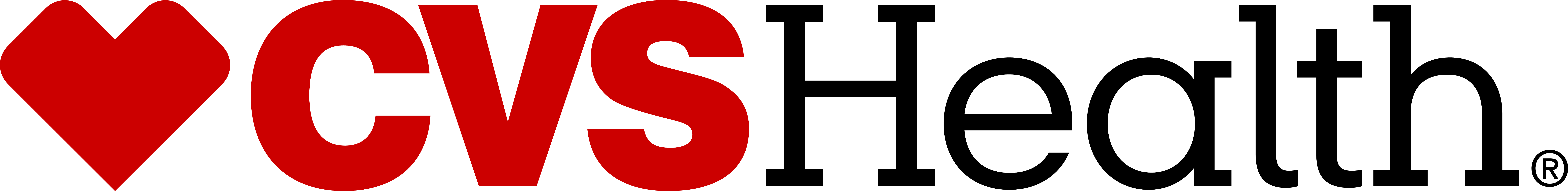 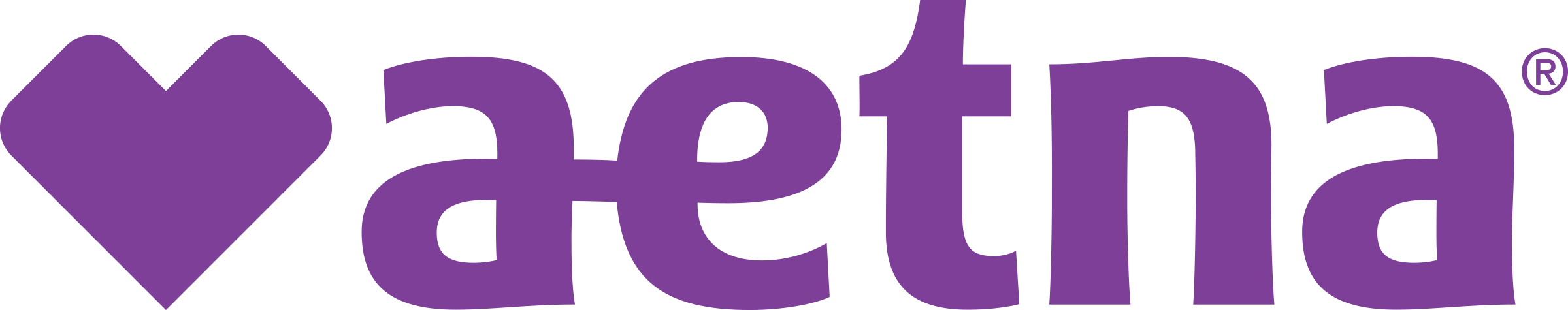 2024 Aetna/CVS Health Phoenix College DayDid you know that in 2018, CVS Health bought Aetna? Now we are called Aetna, a CVS Health Company. With the actuaries from both Aetna and CVS Health coming together under the combined company, our actuarial community is now larger than ever.Aetna/CVS Health Phoenix College Day is a half-day virtual experience for both undergraduate and graduate students. The goal of the program is to introduce top students to CVS Health and Aetna's actuarial internship and full-time programs as well as teach students about health insurance. The event also serves as an opportunity to distinguish themselves in advance of the 2025 recruiting cycle. Aetna/CVS Health Phoenix College Day will take place on Friday, April 12, 2024What to ExpectTo learn about the role of healthcare actuaries and hear from the perspectives and experiences of actuaries in the field, ranging from new hires to senior leadersTo have the opportunity to hear about everything from about our company to day-to-day work to career developmentTo work in small groups to complete a case study on an actuarial healthcare topicTo listen to an introduction to Aetna’s actuarial internship and full-time programsTo network amongst your peers and Aetna actuariesHow to Attend College DayWe are now accepting interest forms through Friday, March 8thStudents will be prompted to submit their resume to searsj@aetna.com Students will be notified whether they’re selected to attend by Friday, March 15th.Students who attended in 2023 are still welcome to express their interest. While some of the materials will be similar, they will be refreshed with updated information. You could also expect to see an updated case study and have different networking groupsWe are asking students to be available for the entirety of the afternoon to make this opportunity as valuable as possible for all involved. It is the student’s responsibility to plan ahead, inform professors and work obligations of their absences, and make up work as agreed uponAll students are welcome to apply to College Day to learn about healthcare & insurance and to build professional connections, as we are now able to sponsor international students for work Visas for future internship and full-time opportunitiesInterest Form InformationPlease complete the online interest form in the following link by March 8thLink: College Day Interest FormFor any questions, please contact us at: searsj@aetna.com